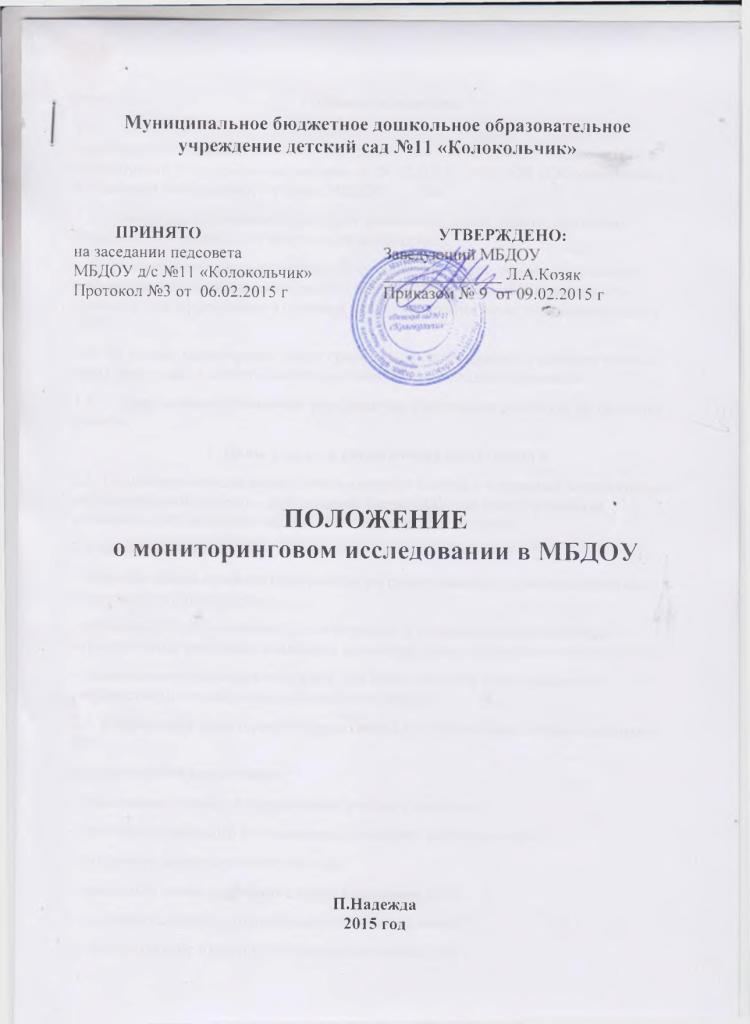 1. Общие положения1.1.    Настоящее  Положение разработано для муниципального бюджетного дошкольного  образовательного учреждения детского сада №26 «Солнышко»   в соответствии с Федеральным законом от 29.12.2012г. №273 ФЗ «Об образовании в Российской Федерации», Уставом МБДОУ.1.2.   Настоящее положение определяет назначение, цели, задачи, примерное содержание и способы осуществления мониторинга.1.3.   Мониторинг предусматривает сбор, системный учет, обработку и анализ информации об организации и результатах воспитательно-образовательного процесса  для эффективного решения задач управления качеством образования в ДОУ.1.4.   В рамках мониторинга могут проводиться исследования о влиянии тех или иных факторов на качество воспитательно-образовательного процесса.1.5.     Срок данного Положения не ограничен. Положение действует до принятия нового.2. Цель, задачи и направления мониторинга2.1. Целью организации мониторинга является  оценка и коррекция воспитательно-образовательной деятельности, условий среды ДОУ для предупреждения возможных неблагоприятных воздействий на развитие детей.2.2. Задачи мониторинга:-  сбор, обработка и анализ информации по различным аспектам воспитательно-образовательного процесса;-  принятие мер по усилению положительных и одновременно ослаблению отрицательных факторов, влияющих на воспитательно-образовательный процесс;-  оценивание результатов принятых мер в соответствии с федеральными государственными образовательными стандартами.2.3. Направления мониторинга определяются в соответствии с целью и задачами ДОУ.Направлениями мониторинга:-  реализация базовых и парциальных учебных программ;-  уровень физического и психического развития воспитанников;-  состояние здоровья воспитанников;-  адаптация вновь прибывших детей к условиям ДОУ;-  готовность детей подготовительной группы к школе;-  эмоциональное благополучие воспитанников в ДОУ;-  уровень профессиональной компетентности педагогов;-  развитие инновационных процессов и их влияние на повышение качества работы ДОУ;-  предметно-развивающая среда;-  материально-техническое и программно-методическое обеспечение воспитательно-образовательного процесса;-  удовлетворенность родителей качеством предоставляемых ДОУ услуг;3.Организация мониторинга3.1.    Мониторинг осуществляется на основе образовательной программы и годового плана   ДОУ.3.2.  В работе по проведению мониторинга качества образования используются следующие методы:-  наблюдение (целенаправленное и систематическое изучение объекта, сбор информации, фиксация действий и проявлений поведения объекта);-  эксперимент (создание исследовательских ситуаций для изучения проявлений);-  беседа;-  опрос;-  анкетирование;-  тестирование;-  анализ продуктов деятельности;-  сравнительный анализ.3.3.     Требования к собираемой информации:-  полнота;-  конкретность;-  объективность;-  своевременность.3.4.      Участники мониторинга-     педагоги ДОУ;-     воспитанники ДОУ;-     педагог-психолог ДОУ;-     музыкальный руководитель ДОУ;-     инструктор по физической культуре.3.5.      Мониторинг планируемых результатов освоения детьми основной общеобразовательной программы дошкольного образования подразделяются на итоговые и промежуточные.Промежуточная (текущая) оценка (проводится 2 раза в год) – это описание динамики формирования интегративных качеств воспитанников в каждый возрастной период освоения Программы по всем направлениям развития детей.Итоговая оценка проводится при выпуске ребёнка из детского сада в школу и включает описание интегративных качеств выпускника ДОУ. Проводится ежегодно в подготовительной к школе группе.3.6.     Формой отчета    являются сводные диагностические карты, графики, диаграммы, которые предоставляются не позднее 7 дней с момента завершения мониторинга.3.7.    По итогам мониторинга проводятся   педагогические совещания.3.8.  По окончании учебного года, на основании диагностических сводных карт,  по итогам мониторинга, определяется эффективность проведенной работы, сопоставление с нормативными показателями, вырабатываются и определяются проблемы, пути их решения и приоритетные задачи ДОУ  для реализации в новом учебном году.